Competitive Research Grants to Develop or Validate Innovative Methods and Metrics for Agriculture and Nutrition Actions Call for Applications – Round 4 Concept Memo Template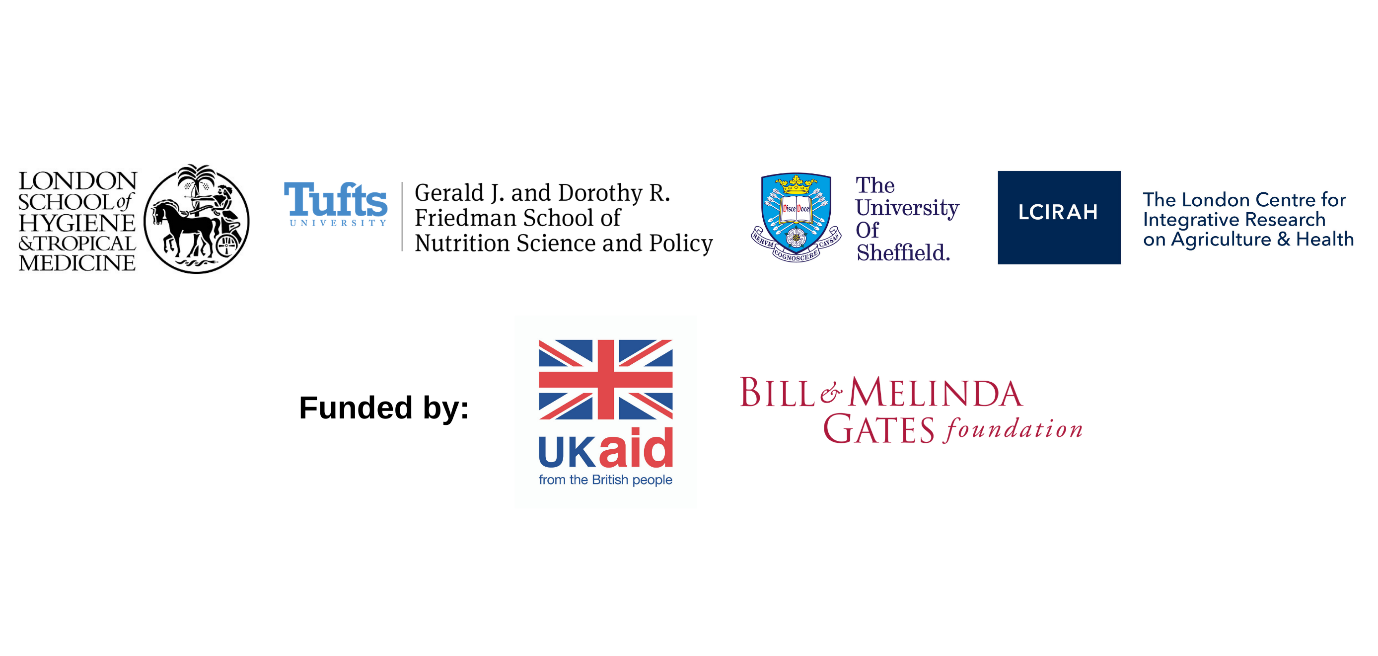 Application trackPlease indicate which track of funding you are interested in applying for. Note that you can only select one track.☐Development of tools, methods and metrics 		Yes/No☐Validation of tools, methods and metrics 		Yes/NoCase for SupportPlease refer to the Call for Applications for guidance. Boxes will expand with text. Please keep within the word limits.Project titleWhat is the name of the specific metric, tool or methodology you are planning to develop or validate? (max 50 words)Innovation:For Development proposalsWhat is the purpose of the metric, tool or methodology? How is the proposed metric, tool or methodology different from, or an improvement on, existing metrics, tools and methods? How does this proposal seek to fill gaps identified in the IMMANA Evidence and Gap Map and priorities identified in the RFP?  How will the proposed research represent a new and creative approach to measuring and understanding how agriculture and food systems affect diets, nutrition and health? (max 500 words)OR For Validation/Application proposals What is the purpose of the metric, tool or method and why is its validation or application important? How does this proposal seek to fill gaps identified in the IMMANA Evidence and Gap Map and priorities identified in the RFP? How does the proposed research integrate or apply existing metrics, tools and methods across disciplines or in novel ways that could improve and extend their utility? Provide justification of the validation/application of the proposed metric, tool or method (max 500 words)Scientific excellence:Rationale: What is the scientific rationale for the development/adaptation or application/validation of the proposed metric, tool or method? How will the proposed research address issues that present significant challenges to agriculture and food systems for improved nutrition and health in LMICs? Provide a clear rationale with reference to the priorities identified in the proposal and IMMANA Evidence and Gap Map. Include which LMICs will be the focus of the research and how the metric, tool or method will be relevant to these and other LMICs. (max 500 words) Methodology: What are the project’s aims and objectives? What is the planned analytical methods? Provide a brief summary of gender and other equity considerations that are relevant to the study. Please be specific about what the project will deliver and how (max 800 words)Research uptake plans and pathways to impact:How will the proposed research project assess and plan for adoption and/or transferability of the method, metric or tool? How will relative validity, lessons learned and considerations for uptake or transfer be assessed and disseminated?  Specify how the proposed metric, tool or method will be of immediate relevance and interest to scientific or practitioner communities, with a clear articulation of demand and plans for uptake. Depending on whether the research project is centred on development or validation or application, this section can be answered accordingly, but should speak to wider use and furthering application beyond the specific project context (max 500 words).Collaboration:Strong and equitable partnerships with LMIC institutions: How will the proposed research project create strong and equitable partnerships with LMIC institutions?  Please be specific about how your project will support equitable collaboration with partner institutions from LMICs, including but not limited to project governance, decision-making, responsibilities and resources (max 250 words). Interdisciplinarity: How will proposed research project represent a collaborative and interdisciplinary approach? Please be specific about how the members of the team will integrate their disciplinary perspectives and expertise within this project (max 250 words).Timeline (please complete the Gantt chart below with the main activities) Indicative budgetPlease give total amounts per headings provided for each participating organisation / sub-contractor and add rows as required.List of relevant publications and projects Please provide a list of relevant publications (maximum 5) and a list of relevant previous projects or activities (maximum 5), connected to the subject of this call.CVs of the investigators Please include investigators’ roles and responsibilities on this project. Please do not exceed 2 pages for each investigator. These should be uploaded as separate files to the online submission portal.Activities Year 1Year 1Year 1Year 1Year 1Year 1Year 1Year 1Year 1Year 1Year 1Year 1Year 2Year 2Year 2Year 2Year 2Year 2Year 2Year 2Year 2Year 2Year 2Year 21.01234567891011121234567891011121.11.2etc2.02.12.2etc3.03.13.2etcYEAR 1YEAR 2TOTALSALARIES £                                  £                               £                        <Institution name><Institution name>TRAVEL £                                  £                                 £                      <Institution name><Institution name>DIRECT SUPPLIES £                                    £                                 £                      <Institution name><Institution name>RESEARCH UPTAKE £                                  £                                  £                      <Institution name><Institution name>OTHER DIRECT COSTS £                                    £                                 £                      <Institution name><Institution name>OVERHEADS £                                 £                                  £                        <Institution name><Institution name>TOTAL £                                  £                               £                        